BROUGHTON COMMUNITY & SPORTS ASSOCIATION (BCSA)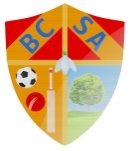 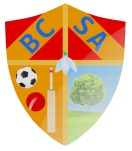 MEETING MINUTESTuesday 20th September 2016Present: Sean Clixby, Steve Hayton, Martin Hempstock, Peter Clixby, Ann Wood, Martyn Harrison, Holly Mumby-Croft, Trevor Honess, Charlie Heathcote, Callum lester Apologies: Roger Bonnett, David Eames, Louise Price, Dave Cribb, Paul Brackenbury, Gary Day, Neil Simpson Minutes from the last meeting: ApprovedMatters arising: Only the weather but The Skate Park did their display on the Sunday.Correspondence: Feature in the Scunthorpe Telegraph.Broughton Town Council Meeting:Sean attended this meeting with Steve Hayton - Broughton Ravers Representative. The field was an item on the agenda and this took up a lot of time with plenty of discussion. Obviously, the field is owned by the council and they maintain it. The field needs attention especially after Broughton Show but now we have the dreaded chafer grub which is causing more problems. Listed below are the problems:Cricket games had to be played at alternative grounds.Junior Football teams are having to travel and pay more for pitches at other grounds.Callum cannot do his football training courses because of not being able to get Public Liability insurance because state of fields.Senior football has been played up to date of meeting  Steve and Sean have been picking rocks up which was in the top soil which had been put down to try and repair the field. This was unsafe. The deputy mayor is writing to organisations saying that due to the state of the field it is up to individual groups if they wish to use it.The Council may have to look into cancelling all public use of the field. This is not the answer to the problem everyone is faced with. This is ongoing and will be for some time. BCSA want to be on board and help get the facility back to being playable. Please note that this facility is used by the public for walking dogs so they can easily injure themselves.Charity Status: This will take up to 8 weeks. Should have more information by early October.Brigg Power Station Fund:Community Funding is available. Sean applied for funding for Broughton in the park 2017.Treasurers Report:Broughton in the Park. All monies have been banked and we still have to pay out some monies.  Broughton in the Park:Public feedback was very positive. Even the weather did not put people off attending. The tea/coffee and cakes went down really well. They sold out.  The craft people were put inside but some of them did not have enough room. Brigg Scouts have offered the use of large marquee for next year. Broughton Ravers were pleased with their profit from doing a fundraiser £204Scouts made a profit of £300 selling burgers. Gary Day would like to join us next year doing his Skate Park event.Jerry Greens made money on their dog show.David Eames enjoyed and thought it was a good day.The Majorettes have already asked to perform next year. People did ask if it would be possible to have a seating area. Hay bales were used on the Sunday for the Skate park event. Peter asked if we could look into having more activities for the children. This would be looked into having some races. Obviously, we will need people to organise and run them. Another suggestion was having a two day event with people camping over. This would not be an option. Car boot sale - This could damage the field. So you would have to make sure that cars were removed after setting up and only allowed on using a supervised route. This will be discussed at a later date. Facilities: We hired the facilities and grounds all day.  This was approved. Unfortunately this did not happen. At 6.30pm we only had use of 2 toilets. No signs were up to say male or female. All toilets booked to 8pm. We had no use of the kitchen so could not make a drink for BCSA committee.  Ann caretaker complained to the lorry driver about the music which was being played whilst we were packing up. This was nothing to do with him. Gates were not open at the rear of the car park when we arrived at 9am. We had to make a phone call to Ann asking for them to be opened. Trevor could hear the caretaking staff complaining at night whilst he was in the toilet. Lives needed access to the Sports Hall at all times in case of emergency.Please find listed below a list of monies which we raised. These are perhaps not exact. Giant Slide did not attendFair stall - £50Ice Cream - £15Craft Stalls - raffle prizesTea/cake - £177.10Raffle - £420Weightlifters- £150Broughton Club - £100Next Generation - £52.99Brian Simpson - £5Council - £500Cards - £8Outgoing:Insurance - £157Sound technicians - £250Leaflets/banners - £150Council Hire - £395.60Driver - £20Tea Ladies - £20We will hopefully have true figures at next meeting. Sean thanked Ann for doing the raffle. LIVES did go with tickets and buckets and sold to some of the public. Sean proposed that we donated £350 to Broughton Lives seconded Steve Hayton. Everyone agreed with this amount  Raffle prizes.Ann rang the lucky winners up and distributed prizes. Unclaimed tickets Sean put on Facebook.  Sean proposed that any unclaimed prizes were donated to Emma Matthews who is doing an 80’s night fundraiser for Broughton Ravers this was seconded by Martyn Harrison. The committee agreed to this. Letters will go out to all people who donated a raffle prize and to stall holders.Martyn Harrison proposed that we gave Ann Smith some flowers for all her hard work in the tea room.  Sean will make sure this is done Broughton in the Park 2017 will be discussed early next year.  The date will be September 9th. (Scampton are having air show)Martin Hempstock looked into us having an email and website. We could have a community directory using Google.  All associations could use it. Football / cricket teams could put fixtures up. Scouts/Brownies and all sections could put their terms programmes on. Pictures could go on. Walking group/Heritage could put all their forthcoming events on. These are some of the domain names we could use:BCSA.CO.UKBROUGHTON IN THE PARK. CO.UKTHIS IS BCSABITP.CO.UKOnce we are a charity we can apply to Google. Heritage Group:Meeting to be held in the next few weeks. Still looking at applying for a grant. Heritage group would have to hold separate bank account.Walking Group: These have been well supported and they are hoping to include a Saturday morning. The walkers have used the Hub for refreshments and has been really good. LIVES First Aid Course:They are hoping to do a course to cover new born to 16 years of age. It will be how to do first aid on young children. A small fee would be charged. Lots of people have shown an interest. Also, they will look into running a sports injury course. BCSA will fund the course and this will be held at The Hub on a Wednesday. Date to be arranged.Sports Specific Sub Group: Callum suggested a sub group for all sports. This would be used to introduce new sports into Broughton. We do have cricket and football but new sports would appeal to other people.  Callum was disappointed when returning from America at the lack of junior teams in Broughton i.e.: cricket and football.Callum would like to see teams in each year group. Cricket does lack in these. Callum is concerned regarding the facilities. People who live in Broughton are going to other teams. Callum has been lucky in getting players for teams. Callum had 250 youngsters participating in football. Callum says what is our future? A discussion to have with the council. Callum happy to run the sub group and try and get other sports involved. We would have to apply for funding to get better facilities. We need to keep kids off the Street corners.Callum was concerned about the chafer grub and how much damage has been caused.The training area does need a lot of work. The floodlights are not lighting up the whole facility. There's bad ruts which you could easily twist your ankle in.Callum has been running sessions at footy and age range 5 to 12 years old. This was a mix of boys/girls and had up to 50 children. Other local areas have great facilities. BCSA was formed after Sean, Neil and Callum sat having a chat in the pub about the state of sport in Broughton.  Then it was decided to add all groups in Broughton.Do we know how many years the lease is for the field? Do we need a separate sub group?  Yes because not everyone is interested in sport  There is an area of land that North Lincs Council have made an offer on. This would provide pitches and buildings. We are not sure if these are junior or senior pitches.We do need better provisions for Sport in Broughton.The above does not solve the problems we are up against at the moment. A parent of a junior player 'Paul Brackenbury' contacted the council regarding the facilities and have offered our support to him and North Lincolnshire Council to try and get the new area. All weather pitch facilities would be a big asset to the Primary School and various groups. This would see new sports coming into Broughton. Netball is often mentioned especially for females.Sean will send a letter to the council regarding our Association and put down some proposals. Sean will also attend the meeting. We are here to support and help in any way we can. Date of next meeting:Tuesday 18th September 2016, 20.00 at Broughton Working Mens Club.